ՈՐՈՇՈՒՄ N 88-Ա14 ՀՈՒԼԻՍԻ 2020թ.ԿԱՊԱՆ  ՀԱՄԱՅՆՔԻ ԿԱՊԱՆ ՔԱՂԱՔԻ Ռ.ՄԻՆԱՍՅԱՆ  ՓՈՂՈՑԻ ԹԻՎ 25Բ/53 ՀԱՍՑԵՈՒՄ  ԳՏՆՎՈՂ ՀԱՄԱՅՆՔԱՅԻՆ  ՍԵՓԱԿԱՆՈՒԹՅՈՒՆ  ՀԱՆԴԻՍԱՑՈՂ ՀՈՂԱՄԱՍԸ  ԱՃՈՒՐԴԱՅԻՆ ԿԱՐԳՈՎ  ՕՏԱՐԵԼՈՒ  ՄԱՍԻՆՂեկավարվելով «Տեղական ինքնակառավարման մասին» Հայաստանի Հանրապետության օրենքի 18-րդ հոդվածի 1-ին մասի 21-րդ կետով, համաձայն Հայաստանի Հանրապետության Հողային օրենսգրքի 63-րդ և 67-րդ հոդվածների, Հայաստանի Հանրապետության կառավարության 2006 թվականի ապրիլի 20-ի N 723-Ն, 2001 թվականի ապրիլի 12-ի N 286 որոշումների   և հաշվի առնելով համայնքի  ղեկավարի  առաջարկությունը, Կապան համայնքի ավագանին   ո ր ո շ ու մ  է.1. ՀՀ Սյունիքի մարզ, Կապան համայնք, քաղաք Կապան, Ռ. Մինասյան փողոց  թիվ 25բ/53 հասցեում գտնվող` համայնքային  սեփականություն հանդիսացող  0.03889 հեկտար մակերեսով բնակավայրերի նպատակային նշանակության «բնակելի կառուցապատման հողեր» գործառնական նշանակության հողամասը (կադաստրային ծածկագիր 09-001-0310-0022) աճուրդային կարգով օտարել` բնակելի տուն կառուցելու նպատակով, մեկնարկային գինը`630020  ՀՀ դրամ: 2. Համայնքի ղեկավարին՝ Հայաստանի Հանրապետության օրենսդրությամբ սահմանված կարգով և ժամկետներում ապահովել սույն որոշման 1-ին կետով նախատեսված հողամասի աճուրդի կազմակերպումը և իրականացումը:Կողմ( 8 )`ԱՍՐՅԱՆ ՎԱՉԵ			                       ՀԱՐՈՒԹՅՈՒՆՅԱՆ ՀԱՅԿ ԳՐԻԳՈՐՅԱՆ ՎԻԼԵՆ                                   ՄԵՍՐՈՊՅԱՆ ՆԱՊՈԼԵՈՆ                      ԴԱՎԹՅԱՆ ՆԱՐԵԿ                                       ՄԿՐՏՉՅԱՆ ԱՐԱ      		   ԴԱՎԹՅԱՆ ՇԱՆԹ	                                  ՄՈՎՍԻՍՅԱՆ ԺԱՆ                                               Դեմ ( 0 )Ձեռնպահ ( 0 )                   ՀԱՄԱՅՆՔԻ ՂԵԿԱՎԱՐ   		           ԳԵՎՈՐԳ ՓԱՐՍՅԱՆ2020թ. հուլիսի 14ք. Կապան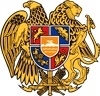 ՀԱՅԱՍՏԱՆԻ ՀԱՆՐԱՊԵՏՈՒԹՅՈՒՆ
ՍՅՈՒՆԻՔԻ ՄԱՐԶ
ԿԱՊԱՆ  ՀԱՄԱՅՆՔԻ  ԱՎԱԳԱՆԻ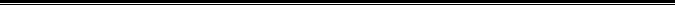 